Всероссийский конкурс «Большая перемена».Учащихся 8 - 10 классов приглашаем принять участие во Всероссийском конкурсе «Большая перемена». 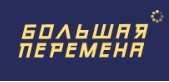 Цель Конкурса – помочь каждому ребенку раскрыть свои уникальные способности. Главным критерием отбора станет оценка навыков, которые пригодятся школьникам в современном мире, в том числе умение вести коммуникацию и находить нестандартные решения в сложных ситуациях. За победу в конкурсе:-  300 учащихся десятых классов получат по 1 млн рублей, которые они смогут направить на оплату обучения в ведущих вузах страны, а в случае поступления на бюджетное отделение – на ипотеку или бизнес-стартап;- 300 восьмиклассников и 300 девятикласников – по 200 тыс. рублей, которые могут быть израсходованы на дополнительное образование;- все 1200 участников финала будут награждены путёвками  в «Артек», один из передовых образовательных центров страны;- 20 лучших школ получат финансовую поддержку – 2 млн рублей – для создания образовательных возможностей и технического оснащения. Средства могут быть потрачены на приобретение лабораторного оборудования, школьного автобуса, оборудования спортивного зала, творческой студии, зон отдыха, школьной столовой;- в лучшую школу приедут первый заместитель руководителя Администрации Президента Российской Федерации Сергей Кириенко и Министр просвещения Сергей Кравцов. При конкурсном отборе будут применены серьёзные принципы тестирования, которые уже используются в проектах «Россия – страна возможностей» и «Лидеры России». Здесь не будет проигравших. Каждый, кто прошёл даже один тест, получит обратную связь от лучших специалистов в стране, которые подскажут, какие у него таланты, какие навыки развивать, порекомендуют литературу и платформы для дистанционного обучения.Регистрация на конкурс с 28 марта по 22 июня Подробности на сайте https://bolshayaperemena.online